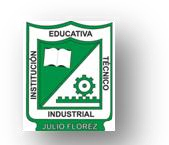 Institución Educativa Técnico Industrial Julio Flórez De Chiquinquirá PROFESOR: PABLO EMILIO MORENO SUÁREZ  Plan de nivelación de Física segundo periodo   año  académico 2018 Nombre _____________________________Curso______ fecha _________________________  Orientación de refuerzo1)  Represente los puntos A(-3, -2 ) , B( 3, 2 )  , C ( 2, -3) y los vectores   A B   y  A C . Escribe las  Componentes y las resultantes de ambos vectores.                                            2                                   B (3,2) Primero ubicamos los puntos en el plano                                                                                                             Cartesiano “recuerde primero son las X                                                    1                                               luego las y de manera coordenada(x, y)                                                                                                        Cada pareja de valores numéricos           -3        -2        -1                     1         2         3                   del respectivo punto debe ubicarse así            .                                                                                             ejemplo en el punto A (-3,-2)                                                                        -1                                   -1                                                   el valor -3 se  representa en el eje x; luego                                                                                                                                  El                                                                                     El valor -2 en el eje y   o sea (-3x, 2y).    -3,-2) A                             - 2                                         -3                          C (2,-3)                                                                 Posteriormente se traza una línea .vectorial con origen y con                  .                                                         Sentido (punta de la fecha); en este caso origen en el punto A                                                             Y finaliza en el punto B se lee vector,  AB; de la misma manera                                                           Con el vector AC                                                 2                             B (3,2)                                                       1                                                 VETOR AB           -3        -2        -1                     1         2         3                                                -1 (-3,-2)  A                              -2      VECTOR AC                                          -3                           C (2,-3)       Como nos piden  las  Componentes y las resultantes de ambos vectores. Lo que quiere decir que cuales son los valores de coordenadas x, y de cada vector y cuál es el valor del vector lo cual se consigue  una vez conocidos los valores de la componente en (x), y los valores de la componente en (y) de esta manera.Para el primer vector AB  = B – A = valor de las  componentes(x, y) del punto B menos el  valor de las componentes (x, y) del punto A; lo que es igual a: B – (A)= 3X, 2Y – (-3X,-2Y) ya que recuerde que el punto A =-3x,-2y;  el punto B = 3x, 2y Entonces 3x, 2y – (-3,-2)= 3X, 2Y +3X, +2Y Aplicando ley de signos (3x, 2y) +3x +2y= 6X, 4Y; ya que recuerde que términos semejantes se efectúan entre si    3x+3x=  6x, de la misma manera 2Y+2Y= 4Y   Las nuevas componentes de las coordenadas en X, Y del vector A B  es 6 en X y 4 en Y= (6X, 4Y) o simplemente (6,4) ya que si se refiere a coordenadas siempre el valor de x se expresa primero y luego el valor en y. 1. 2) Ejercicio de refuerzo.  En una  evaluación de Física, en donde se está tratando el tema de desplazamiento  vectorial; uno de los puntos es el siguiente:  Represente los puntos A(-3, -2 ) , B( 3, 2 )  , C ( 2, -3) y los vectores   A B   y  A C . Escribe las  Componentes y las resultantes de ambos vectores. 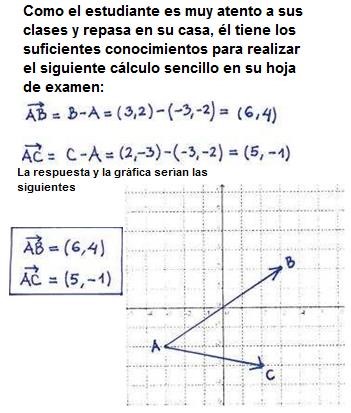 En resumen todo lo que tiene que realizo el estudiante pilo es: 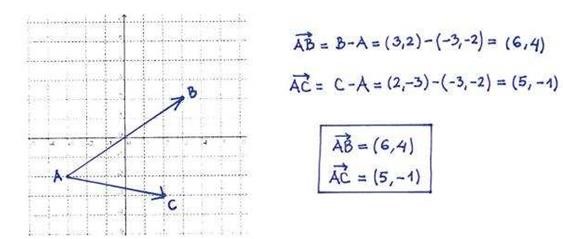 ACTIVIDAD DE NIVELACIÓN. Presentar en hojas tamaño oficio cuadriculadas y sustentar en clase los siguientes ejercicios.  1) Representa el punto A (4, 3) y el vector A B (- 6, -2), escribe las coordenadas del punto B  y la  resultante del vector  AB. Represente el punto A (2, -2)  y B (-3, 2). Escribe las coordenadas de la resultante del vector  AB. Represente los puntos A (-4, -3), B (-3, O) C (-2, 3) Y D (3, 1).Escribe las componentes de los  Vectores A B y AC En la figura número 1 escribe las coordenadas de los puntos A, B y C. calcule las componentes de los vectores A B y AC y la resultante de ambos vectores.                                                               1              Recuerde que algunas veces en el trabajo cotidiano, es usual el empleo de escalas para comparar y poder tener un criterio de medida. 